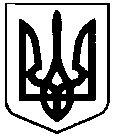 СВАТІВСЬКА МІСЬКА РАДАСЬОМОГО СКЛИКАННЯШОСТА СЕСІЯРІШЕННЯВід 19 липня 2016 р.                                 м. Сватове                                                        № __ «Про надання дозволу ПАТ «Луганське регіональне управління автобусних станцій» на укладання договору суборенди відповідно договору оренди землі № 18-Ю від 01.01.2016 р.» Розглянувши заяви тимчасово виконуючого обов’язки директора ПАТ «Луганське регіональне управління автобусних станцій» Аліханова М.З., юридична адреса: м. Сєвєродонецьк, проспект Хіміків, 61, про надання дозволу на укладання договорів суборенди на частини земельної ділянки відповідно договору оренди № 18-Ю від 01.01.2016 року за адресою: Луганська область, м. Сватове, пл. Привокзальна, 10, на площу – 0,0005 га. та площу 0,0020 га.  керуючись ст. 59 Закону України “Про місцеве самоврядування в Україні”, ст. 12, 125, 126, 141 Земельного кодексу України,                                 Сватівська міська радаВИРІШИЛА:1. Надати дозвіл  ПАТ «Луганське регіональне управління автобусних станцій» юридична адреса: м. Сєвєродонецьк, проспект Хіміків, 61, на укладання договорів суборенди на частини земельної ділянки без зміни цільового призначення  площею – 0,0005 га. та площею 0,0020 га. кадастровий номер (4424010100:24:100:0039) відповідно договору оренди землі № 18-Ю від 01.01.2016 року за адресою: м. Сватове, пл. Привокзальна 10, 2.  ПАТ «Луганське регіональне управління автобусних станцій» здійснити реєстрацію іншого речового права, у суб’єкта що здійснює Державну реєстрацію речових прав на нерухоме майно.3. Контроль за виконанням даного рішення покласти на постійну депутатську комісію з   питань будівництва, благоустрою, комунального обслуговування, земельних відносин та екології.4. Дане рішення набирає чинності з моменту його прийняття.Сватівський міський голова    	    	                               	                           Є.В.Рибалко